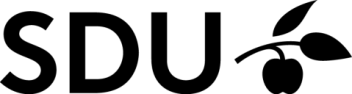 Midtvejsevaluering Udpegning af evaluatorer/afvikling af seminarUdtalelse fra hovedvejlederKarriereplanHovedvejleder er ansvarlig for, at det samlede materiale – dvs. statusrapport, udfyldt blanket ogevaluatorernes udtalelse samt hovedvejleders udtalelse sendes til ph.d.-skolens sekretariat, e-mail: phdsek@sam.sdu.dk senest en måned efter afholdelse af seminaret.
Blanketten kan ledsages af underskrifter via e-mail eller underskrives digitalt.Navn:Institut:Institut:Ph.d.-projektets titel:Afhandlingens form:
Afhandlingens form:
Evt. forskerskoletilknytning:(Angiv navn på evt. forskerskole)Ph.d.-studiet påbegyndt:(Dato)
     Ph.d.-studiet forventes afsluttet:(Dato)
     Hovedvejleder:Medvejleder(e):
     Medvejleder(e):
     Aftale om vejledningens form, hyppighed og faglige rollefordeling(Angiv hvor mange vejledningstimer, der er afholdt pr. semester og hvilke aftaler der er for fremtiden. Specificér den faglige rollefordeling mellem hoved- og medvejleder og redegør for i hvilket omfang, vejlederne står til rådighed)Gennemførte og planlagte ph.d.-kurserGennemførte og planlagte ph.d.-kurserGennemførte og planlagte ph.d.-kurserGennemførte og planlagte ph.d.-kurserGennemførte og planlagte ph.d.-kurserKursustitelTypeKursussted/udbyderForskerskolekursus(Angiv navn på forskerskole)ECTSGennemført og godkendt af ph.d.-udvalget(Hvis ja – sæt X)Gennemført og planlagt deltagelse i aktive forskermiljøer – herunder ophold ved andre, primært udenlandske, forskningsinstitutionerGennemført og planlagt deltagelse i aktive forskermiljøer – herunder ophold ved andre, primært udenlandske, forskningsinstitutionerGennemført og planlagt deltagelse i aktive forskermiljøer – herunder ophold ved andre, primært udenlandske, forskningsinstitutionerGennemført og planlagt deltagelse i aktive forskermiljøer – herunder ophold ved andre, primært udenlandske, forskningsinstitutionerGennemført og planlagt deltagelse i aktive forskermiljøer – herunder ophold ved andre, primært udenlandske, forskningsinstitutionerGennemført og planlagt deltagelse i aktive forskermiljøer – herunder ophold ved andre, primært udenlandske, forskningsinstitutionerInstitutionens navn/landOpholdets startdatoOpholdets slutdatoKommentarfelt:
     Kommentarfelt:
     Kommentarfelt:
     Gennemført og planlagt videnformidling(Opnåelse af erfaring med undervisning eller anden form for videnformidling, der er relateret til den ph.d.-studerendes ph.d.-projekt. Angiv type og omfang – min. 300 timer)Gennemført og planlagt videnformidling(Opnåelse af erfaring med undervisning eller anden form for videnformidling, der er relateret til den ph.d.-studerendes ph.d.-projekt. Angiv type og omfang – min. 300 timer)Gennemført og planlagt videnformidling(Opnåelse af erfaring med undervisning eller anden form for videnformidling, der er relateret til den ph.d.-studerendes ph.d.-projekt. Angiv type og omfang – min. 300 timer)Type	Arbejdstimer	ArbejdstimerTypeGennemførtPlanlagtUndervisningDeltagelse i pædagogisk uddannelse og vejledningVejledning af studerendeUdarbejdelse af formidlende bøger, bogbidrag, artikler, kronikker eller postersErhvervsrapport (ErhvervsPhD-studerende)Formidlende foredragAndetState-of-the-art beskrivelse af forskningsområdet og forskningsplanerne for den resterende del af ph.d.-studiet – herunder en beskrivelse af evt. justeringer i forhold til ph.d.-planen (½-1 side)(Beskrivelsen angives nedenfor eller kan evt. vedlægges som bilag)Vurdering af forløbets progression, herunder en beskrivelse af fremskridt, resultater og eventuelle forhindringer (½-1 side)(Beskrivelsen angives nedenfor eller kan evt. vedlægges som bilag)Risikovurdering af ph.d.-projektet(Risikovurdering, udarbejdet af hovedvejlederen og den ph.d.-studerende i samarbejde, af hvad der kan gå galt i ph.d.-projektet. Fx: Er der indikatorer på, at projektet ikke afsluttes rettidigt? Hvis ja – hvori består udfordringerne? Hvad vurderes at være den største, enkelte risikofaktor ift. en succesfuld gennemførelse af ph.d.-projektet (fx afgrænsning af emne, den valgte metodes anvendelighed ift. afhandlingens/projektets mål, forsinkelse pga. dataindsamling, arbejdsforpligtelsens omfang – maks. en side))Håndtering af identificerede udfordringer(Hvilke indsatser er planlagt ift. at håndtere/adressere de identificerede udfordringer?)Oplysninger om evaluatorer og hvornår seminaret er afviklet(Evaluatorer udpeges af institutlederen efter anmodning og indstilling fra hovedvejlederen. Der skal inddrages to evaluatorer – en fra instituttet (må ikke være medvejlederen), og en ansat uden for SDU. Evaluatorerne skal være professorer, fuldtidsansatte lektorer eller have tilsvarende faglige kvalifikationer inden for det relevante fagområde. Det bør tilstræbes, at der er en ligelig kønsfordeling. Endvidere deltager den ph.d.-studerendes hovedvejleder og medvejleder(e) i seminaret)Oplysninger om evaluatorer og hvornår seminaret er afviklet(Evaluatorer udpeges af institutlederen efter anmodning og indstilling fra hovedvejlederen. Der skal inddrages to evaluatorer – en fra instituttet (må ikke være medvejlederen), og en ansat uden for SDU. Evaluatorerne skal være professorer, fuldtidsansatte lektorer eller have tilsvarende faglige kvalifikationer inden for det relevante fagområde. Det bør tilstræbes, at der er en ligelig kønsfordeling. Endvidere deltager den ph.d.-studerendes hovedvejleder og medvejleder(e) i seminaret)Oplysninger om evaluatorer og hvornår seminaret er afviklet(Evaluatorer udpeges af institutlederen efter anmodning og indstilling fra hovedvejlederen. Der skal inddrages to evaluatorer – en fra instituttet (må ikke være medvejlederen), og en ansat uden for SDU. Evaluatorerne skal være professorer, fuldtidsansatte lektorer eller have tilsvarende faglige kvalifikationer inden for det relevante fagområde. Det bør tilstræbes, at der er en ligelig kønsfordeling. Endvidere deltager den ph.d.-studerendes hovedvejleder og medvejleder(e) i seminaret)Navn/titelArbejdsadresseE-mailAfvikling af seminaret(Seminaret afholdes efter 16-18 måneders indskrivning, men kan udskydes – eksempelvis af hensyn til evaluatorerne eller den ph.d.-studerendes miljøskift)Afvikling af seminaret(Seminaret afholdes efter 16-18 måneders indskrivning, men kan udskydes – eksempelvis af hensyn til evaluatorerne eller den ph.d.-studerendes miljøskift)Afvikling af seminaret(Seminaret afholdes efter 16-18 måneders indskrivning, men kan udskydes – eksempelvis af hensyn til evaluatorerne eller den ph.d.-studerendes miljøskift)Seminaret afviklet:(Dato)Seminaret afviklet:(Dato)Seminaret afviklet:(Dato)Oplysninger om konkrete emner, som ønskes drøftet ved seminaret (Valgfrit – Der er umiddelbart ingen begrænsning ift. de temaer, som evaluatorerne kan vælge at diskutere med den ph.d.-studerende)Kommentarer fra evaluatorer på baggrund af det skriftlige materiale og seminaret – herunder anbefalinger til det fremtidige arbejde, stærke/svage sider og eventuelle risici, som den ph.d.-studerende skal være opmærksom på)(Evaluatorerne kan afgive en fælles udtalelse eller to individuelle, som kan indsættes nedenfor eller vedhæftes evalueringen) Udtalelse fra hovedvejleder(Sammen med evaluatorernes udtalelser fremsendes en udtalelse fra hovedvejlederen om det hidtidige forløb og evt. planlagte justeringer/ændringer ift. den oprindelige ph.d.-plan samt en vurdering af den ph.d.-studerendes mulighed for at gennemføre uddannelsen iht. ph.d.-planen. I udtalelsen bør hovedvejleder således forholde sig til stærke/svage sider og evt. risici, som den ph.d.-studerende skal være opmærksom på. med en vurdering af det hidtidige forløb og eventuelt planlagte justeringer og ændringer ift. ph.d.-planen. Udtalelsen skal enten bekræfte at ph.d.-uddannelsen gennemføres iht ph.d.-plan eller redegøre for nødvendige justeringer). Drøftelse af karriereplaner efter ph.d.-graden.(Drøftelse af karriereplaner ifm. midtvejsevalueringen er et tilbud til den ph.d.-studerende men ikke et krav. Drøftelserne kan behandle spørgsmålet om den ph.d.-studerendes potentiale ift. at fortsætte en karriere i akademia samt instituttets eller forskningsgruppens mulighed for at tilbyde en stilling efter endt ph.d.-forløb. Hvor det skønnes relevant, kan den interne og /eller eksterne evaluator inddrages i drøftelserne)UnderskrifterUnderskrifterUnderskrifterUnderskrifterDatoNavnUnderskriftInstitutlederHovedvejlederPh.d.-studerendeVirksomhedsvejlederTredjepartsvejleder